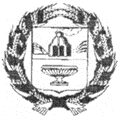 АДМИНИСТРАЦИЯ СМАЗНЕВСКОГО СЕЛЬСОВЕТА ЗАРИНСКОГО  РАЙОНА АЛТАЙСКОГО  КРАЯ     13.10.2023                   		                                                                          № 35ст. СмазневоВ соответствии с Бюджетным кодексом Российской Федерации, со статьей 23 Устава муниципального образования Смазневский сельсовет Заринского района Алтайского края, решением Совета депутатов Смазневского сельсовета от 18.06.2021 № 16 «Об утверждении Положения о  бюджетном процессе и финансовом контроле в  муниципальном образовании Смазневский сельсовет Заринского района Алтайского края»,  Администрация сельсовета П О С Т А Н О В Л Я Е Т :1. Утвердить отчет об исполнении бюджета муниципального образования Смазневский сельсовет Заринского района Алтайского края за третий квартал 2023 года (Прилагается).2. Настоящее постановление подлежит размещению на Web-странице Администрации Смазневского сельсовета официального сайта Администрации Заринского района, на информационном стенде в здании  администрации  Смазневского   сельсовета и информационном стенде п. Авдеевская База Заринского района Алтайского края, опубликованию в районной газете « Знамя Ильича».3. Настоящее постановление вступает в силу после его опубликования.Исполняющий обязанностиГлавы Администрации  сельсовета                                                         Т.В.КузнецоваОТЧЕТоб исполнении бюджета муниципального образованияСмазневский сельсовет Заринского районаАлтайского края за 3 квартал 2023 годаТаблица 1Исполнение бюджета по доходам, расходам и источникам финансирования дефицита бюджета муниципального образования Смазневский сельсовет Заринского района Алтайского края за 3 квартал 2023 годатыс.руб.                     П О С Т А Н О В Л Е Н И ЕОб исполнении бюджета муниципального образования Смазневский сельсовет Заринского района Алтайского края за  третий квартал 2023 годаПРИЛОЖЕНИЕк постановлению Администрации Смазневского сельсовета Заринского района Алтайского краяот 13.10.2023 № 35 Наименование показателейУточненный план годаИсполнение за 3 квартал 2023 года123ДОХОДЫНалоговые доходы516,0240,6в том числеНалог на доходы физических лиц103,092,8Единый сельскохозяйственный налог00,1Налог на имущество физических лиц82,052,9Земельный налог318,089,0Государственная пошлина за совершение нотариальных действий должностными лицами органов местного самоуправления, уполномоченными в соответствии с законодательными актами Российской Федерации на совершение нотариальных действий13,05,8Неналоговые доходы57,045,8в том числеДоходы от сдачи в аренду имущества, находящегося в оперативном управлении органов управления сельских поселений и созданных ими учреждений (за исключением имущества муниципальных бюджетных и автономных учреждений)21,016,8Доходы, поступающие в порядке возмещения расходов, понесенных в связи с эксплуатацией имущества35,029,0Административные штрафы, установленные законами субъектов Российской Федерации об административных правонарушениях1,00Безвозмездные поступления, всего6363,02485,4в том числеДотации бюджетам сельских поселений на выравнивание бюджетной обеспеченности из бюджетов муниципальных районов902,4776,5Субвенции бюджетам сельских поселений на осуществление первичного воинского учета на территориях, где отсутствуют военные комиссариаты117,988,4Межбюджетные трансферты, передаваемые бюджетам муниципальных образований на осуществление части полномочий по решению вопросов местного значения в соответствии с заключенными соглашениями3736,6881,5Прочие межбюджетные трансферты, передаваемые бюджетам сельских поселений1688,0820,9Возврат прочих остатков субсидий, субвенций и иных межбюджетных трансфертов, имеющих целевое назначение, прошлых лет из бюджетов сельских поселений-81,9-81,9ВСЕГО ДОХОДОВ6936,02771,8РАСХОДЫ01 Общегосударственные вопросы1493,01082,90104 Функционирование Правительства Российской  Федерации, высших исполнительных органов государственной власти субъектов Российской Федерации, местных администраций1084,2814,70111 Резервные фонды1,000113 Другие общегосударственные вопросы407,8268,202 Национальная оборона117,987,50203 Осуществление первичного воинского учета на территориях, где отсутствуют военные комиссариаты117,987,503 Национальная  безопасность и правоохранительная деятельность422,0387,70310 Защита населения и территорий от чрезвычайных ситуаций природного и техногенного характера, гражданская оборона422,0387,704 Национальная экономика4349,6878,60401 Общеэкономические вопросы22,07,10409 Дорожное хозяйство (дорожные фонды)4230,0856,50412 Другие вопросы в области национальной экономики97,615,005 Жилищно-коммунальное хозяйство299,9126,50502 Коммунальное хозяйство279,9106,50503 Благоустройство20,020,008 Культура, кинематография           631,5295,40801 Культура344,7112,70804 Другие вопросы в области культуры, кинематографии286,8182,711 ФИЗИЧЕСКАЯ КУЛЬТУРА И СПОРТ20,020,011 02 Массовый спорт20,020,0ВСЕГО РАСХОДОВ7333,92878,6Источники финансирования дефицита бюджетамуниципального образования Смазневский сельсовет Заринского района                                    Алтайского края,  всего-397,9-106,8в том числеизменение остатков средств-397,9-106,8